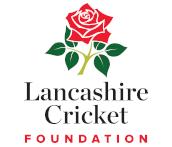                                                                    Grounds Association Pitch Advisors October Blog October OptimismAll sorts of autumn renovations are being carried out this September/October window and many will be governed by financial restraint. Probably and in pecking order I would suggest: -Scarification (possibly in two directions, but never at right angles).Solid tine to 4” depth.Autumn/winter fertiliser (NPK ratio of 3-6-8 + Fe).Seed and loam top-dress. Finally drag mat from midwicket to cover.First cut the existing or new growth of grass at between 12-15ml with a sharp rotary mower.Solid tine after the first cut and ideally repeat 3 or 4 times throughout the winter period but not after early February and only when conditions allow,Have a splayed plastic rake at the ready for what I consider will  be a record leaf fall this year, keeping the square clear and a watchful eye on gullies, culverts and drainage outlets.Goods AvailableAn 8 ‘ x 4’ Indespension trailer, virtually brand new with loading ramp. The trailer is fully galvanised, has a single axle with a payload of 750Kg, £1250PVC marking out frame as used and designed by me, Paul Tatton8’ steel straight edge with handle for extensions and re-markingI think that we need a crystal ball to know what’s in store for us all come the 2021 cricket season so my message to all ground staff is – Stay safe this winter